МУНИЦИПАЛЬНОЕ БЮДЖЕТНОЕ УЧРЕЖДЕНИЕ ДОПОЛНИТЕЛЬНОГО ОБРАЗОВАНИЯ  «ДЕТСКАЯ ШКОЛА ИСКУССТВ №4»МЕТОДИЧЕСКАЯ РАЗРАБОТКА ОТКРЫТОГО УРОКА НА ТЕМУ:«Стилизация в пейзаже»по учебному предмету «Композиция прикладная»для учащихся 5 класса ДПОП в области декоративно-прикладного искусства «Декоративно-прикладное творчество»,возраст учащихся 14-15 лет.Автор-составитель: Щербакова Ирина Александровна,преподаватель МБУДО «Детская школа искусств №4»2019г.ПЛАН-КОНСПЕКТ УРОКАпо учебному предмету «Композиция прикладная»для учащихся 5 класса ДПОП в области декоративно-прикладного искусства «Декоративно-прикладное творчество»,возраст учащихся 14-15 лет.Тема урока: «Стилизация в пейзаже»Составила преподаватель художественного отделения муниципального бюджетного учреждения дополнительного образования «Детская школа искусств №4» г. Ангарска – Щербакова Ирина АлександровнаВид занятия: комбинированное (лекция, практическая работа)Цель урока:овладеть процессом стилизации реальных природных форм в   декоративные, уметь воплощать в художественных образах творческие  задачи. 
Задачи урока:воспитывать эстетический и художественный вкус;развивать навыки образного мышления;осваивать законы поэтапного выполнения задания;развитие художественного вкуса и пространственного воображения;научить передавать воздушную перспективу в цвете;создавать определенные цветовые гармоний, а также выявлять за счет цветовых акцентов доминанты в пейзаже; изучать методы и техники работы художников-пейзажистов.выполнить декоративную композицию, в которой будут решаться вопросы стилизации;находить оригинальные пластические решения при разработке стилизованного мотива; овладеть способами художественной обработки формы с целью усиления выразительности. 
Реализуемые педагогические технологии:информационно – коммуникационные технологии; которым отводится большое значение, т.к. ученик должен владеть информацией, уметь ею пользоваться, выбирать из нее необходимое для принятия решения, работать со всеми видами информации и т.д.технология развивающего обучения (Л.С. Выготский); при таком обучении дети не только овладевают знаниями, навыками и умениями, но учатся прежде всего способам их самостоятельного постижения, у них вырабатывается творческое отношение к деятельности, развиваются мышление, воображение, внимание, память, воля. личностно-ориентированные технологии; ставят в центр всей школьной образовательной системы личность ребенка, обеспечение комфортных, бесконфликтных и безопасных условий ее развития, реализации ее природного потенциала.технологии сотрудничества; реализуют демократизм, равенство, партнерство в субъектных отношениях педагога и ребенка. Учитель и учащиеся совместно вырабатывают цели, содержание занятия, дают оценки, находясь в состоянии сотрудничества, сотворчества.здоровьесберегающие: оптимальный санитарно-гигиенический режим, динамические паузы, сохранение определённого психологического комфорта, проявление доброжелательности;   3. Вид и форма урокаВид: интегрированный урок, с применением ИКТ. Формы: беседа, практическое задание.Методы обучения:Перспективный: словесная передача и зрительное представление. Преподаватель сообщает готовую информацию с использованием демонстраций. Учащийся осмысливает и запоминает.Репродуктивный: запоминание учащимся сообщённой преподавателем информации. Способствует формированию знаний, умений, навыков через систему упражнений.Практический: дидактическая игра, повторные действия с целью совершенствования навыка, развития мелкой моторики, приобретение координационных навыков.Методические приёмы:словесный, наглядный, практический;активация зрительного восприятию ученика;развитие мышления, творческой инициативы;приёмы контроля и самоконтроля: при выполнении подчинять мелкий рисунок общему композиционному замыслу, ритмическому рисунку.Психологические условия на уроке: мобилизация внимания, познавательная активность, оптимальный темп урока, гибкость, психологический микроклимат.Оборудование и материалы: Для преподавателя:ПК., видеоматериалы на тему «Пейзаж»наглядный иллюстративный материал на тему «Пейзаж»карандаш, тушь, гуашь, кисти, акварель, бумага А3, палитра.Для учащихся:карандаш, тушь, гуашь, акварель, кисти, бумага А3, палитра.План урока.1. Организационная часть. 2. Объяснение задач урока. 3. Практическая работа. 4. Просмотр работ учащихся, подведение итогов. 5. Уборка кабинета. Ход урока.Организационная часть.Приветствие. Отметить отсутствующих. Проверка готовности учащихся к уроку: наличие материалов и необходимых инструментов, а также правильность посадки учеников. Сообщить цели и задачи нового задания.Объяснение задач урока.Жанр пейзажаПейзаж – один из самых эмоциональных жанров изобразительного искусства. Посредством пейзажной живописи у детей воспитывается интерес и любовь к прекрасному, развиваются эстетические чувства. Перед ними раскрываются богатство и разнообразие красок окружающего мира, форм, движений. С помощью искусства дети знакомятся с новыми для них предметами и явлениями, приобщаются к прекрасному. Общение детей с пейзажами – большое, нужное в воспитании дело, развивающее у детей доброту сердца, чуткость души, любовь ко всему прекрасному, художественный вкус, творческое воображение.  Воздействие искусства на все стороны духовной жизни ребенка, не только на формирование эстетических представлений и вкуса, но и его интеллект, на всю область эмоциональных проявлений, на моральные устои – громадно.Каждому чувствующему человеку памятны свои особые ощущения при встрече с красивыми природными явлениями: лесом, поляной в цветах, розами, радугой, горами, морями. А затем, с возрастом, мы знакомимся с произведениями художников, которые с помощью кисти и красок изобразили мир природы. И. И. Шишкин, И.И. Левитан, А.И. Куинджи открыли для нас свой взгляд на окружающий мир – такой удивительный и очень разный.Пейза́ж   - жанр изобразительного искусства, в котором основным предметом изображения является первозданная, либо в той или иной степени преображённая человеком природа. Современные представления о пейзаже сформировались на протяжении столетий с развитием художественных приемов для его изображения. В пейзажном произведении особое значение придаётся построению перспективы и композиции вида, передаче состояния атмосферы, воздушной и световой среды, их изменчивости.Пейзаж — сравнительно молодой жанр живописи. Веками образы природы рисовались лишь как изображение среды обитания персонажей, в качестве декораций для икон, впоследствии для сцен жанровых сюжетов и портретов.Постепенно, с развитием научных и опытных знаний линейной и воздушной перспективы, светотени, пропорциональности, общей композиции, колорита,рельефности изображения, природные виды стали вначале равноправным членом сюжетной композиции, а затем трансформировались  в центральный предмет изображения.Во всемирно-культурном процессе пейзаж как живописный жанр заявил о себе, в первую очередь, как европейское  искусство, несмотря на существование древнекитайской и других восточных традиций искусства пейзажного рисунка и их влияние на европейские художественные процессы.Пейзажные произведения европейских мастеров XVII—XVIII веков — неотъемлемый образец идеальных эстетических воззрений на пейзаж, работы импрессионистов и постимпрессионистовявились кульминационным моментом необычайного становления пейзажного жанра в конце XIX века.Расцвет пейзажной живописи ознаменовало развитие пленэрного  пейзажа, связанного с изобретением в XIX веке метода производства тюбиков красок. Живописец мог работать вдали от своей мастерской, на природе, при натуральном освещении. Это значительно обогатило выбор мотивов, приблизило искусство к зрителю, дало возможность творцу воплотить свои непосредственные эмоциональные впечатления в произведение живописи.Если в прошлые времена, особенно при господстве академизма, пейзаж относился к «второстепенному» жанру живописи, то, особенно начиная с импрессионистов  и поныне, это направление представлено в творчестве многих художников и пользуется непреходящим интересом любителей живописи. При взгляде на лучшие пейзажные произведения можно почти физически ощутить дуновение ветра, запах моря, тишину снега или шум листвы.Пейзаж обычно изображает открытое пространство. В нём, как правило, представлено изображение водной или земной поверхности. В зависимости от направления — растительность, здания, техника, метеорологические (облака, дождь) и астрономические (звёзды, солнце, луна) образования.Иногда художник использует также фигуративные включения (люди, животные), преимущественно в виде относительно мимолётных сюжетных ситуаций. В пейзажной композиции им, однако, отводится однозначно второстепенное значение, часто роль стаффажа.В зависимости от типа изображенного мотива можно выделить сельский, городской, (архитектурный – ведута и индустриальный) пейзаж.Особую область составляет изображение морской стихии — морской пейзаж или марина. При этом пейзажи могут быть как камерными, так и панорамными.Кроме того, пейзаж может носить эпический, исторический, героический, лирический, романтический, фантастический и даже абстрактный характер.Красивые пейзажи, запечатленные в виде рисунка, черно-белого или цветного эстампа, наравне с живописью украшают интерьеры. Многие известные педагоги считали пейзажи высшим воспитательным средством. 
«Зовите меня варваром в педагогике,- говорил К.Д. Ушинский,- но я вынес из впечатлений моей жизни глубокое убеждение, что прекрасный ландшафт имеет такое огромное воспитательное влияние на развитие молодой души с которой трудно соперничать влиянию педагога». Виды пейзажа:- сельский,                                          городской,              парковый,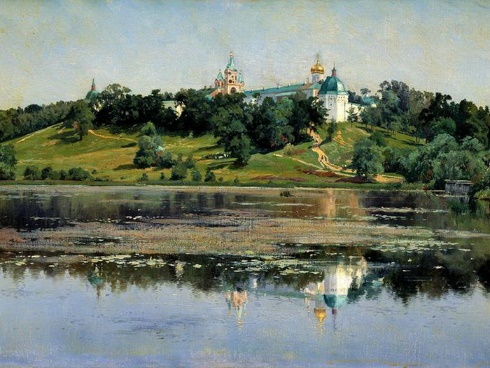 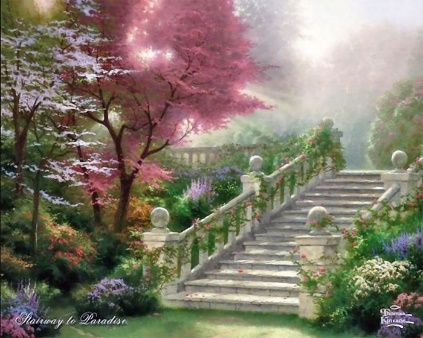 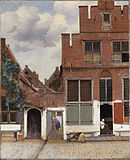       -морской ,                                 индустриальный,           -романтический 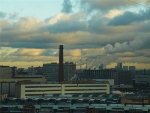 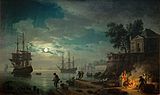 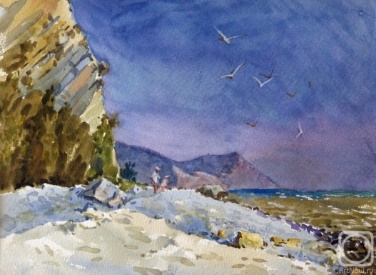               эпический,                                                     архитектурный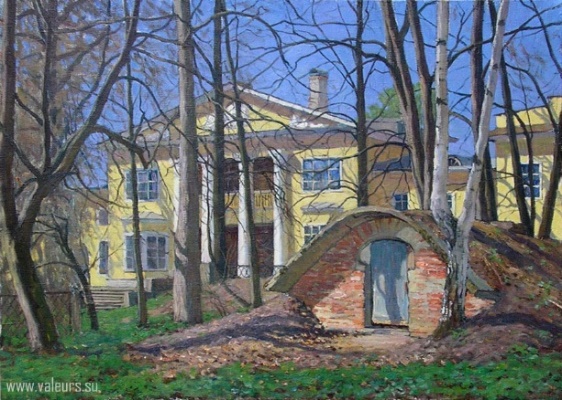 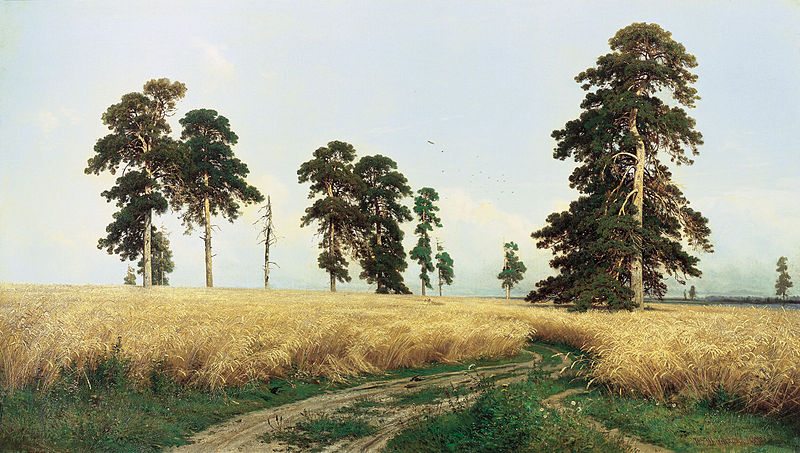 

Основные этапы освоения пейзажа.Задача, которая ставится перед учащимися при изучении пейзажа - это передача трех основных элементов реалистической картины: общее состояние природы, пространство, материал. Передача общего состояния природы начинается с изучения и рисования разных пород деревьев. 
Основные требования к зарисовкам деревьев и элементам пейзажа: 
• Начиная работу, важно выявить наиболее ярко выраженные особенности формы деревьев его силуэта, ракурсы поворотов. 
• При компоновке мотивов необходимо обратить внимание на их пластическую направленность (вертикальную, горизонтальную, диагональную), соответственно ей располагать рисунок. 
• Обратить внимание на характер линий, из которых складывается абрис изображаемых элементов (статическая или динамическая композиция). 
• При зарисовке деревьев необходимо детально изучать отображение деревьев, в работе с такими природными мотивами, как срезы деревьев, мох, камни - стоит задача превращения фактурной поверхности мотива в декор, выразительный по ритму и пластике, выявляющий особенности объекта. 
• Взаимосвязь тональных отношений в воздушной среде пейзажа, построение пространственной глубины осуществляется одновременно двумя подходами - передачей воздушной среды (т.е. построение перспективы посредством таковых отношений), построение линейной перспективы (т.е. построение перспективы посредством рисунка картины). 

Основные принципы организации декоративной композиции. Понятия стилизации и стиля.
В декоративной композиции важную роль играет то, что творчески можно переработать изображения окружающей действительности и внести в нее свои мысли и чувства, индивидуальные оттенки. Это и называется стилизацией. 

Стилизация – это декоративное обобщение изображаемых объектов (предметов) с помощью ряда условных приемов изменения формы, объемных и цветовых отношений. Стиль - общая категория художественного мышления, характерная для определенного этапа исторического развития. Стиль отражает суть, уникальность художественного творчества в единстве всех компонентов произведения. Искусствовед Б. Виннер писал: «Метод и манера есть у каждого художника, а стиль может не состояться». Художник, имеющий свой стиль- творец. 

Стилизацию можно разделить на два вида: 
• Внешняя поверхностная, не имеющая характера и построенная на подражании готовых образцов (например – стилизация по мотивам 
хохломской росписи). 
• Декоративная, в которой все элементы произведения подчинены условиям уже имеющегося художественного ансамбля. Декоративная стилизация отличается от стилизации вообще связью с пространственной средой. Стиль – это художественное переживание времени, а декоративная стилизация – художественное переживание пространства. Стилизация природных форм.
В декоративной композиции вопросу стилизации природных форм следует уделить большое внимание. В декоративной стилизации есть два пути: 
• Изначально выполнять зарисовки объектов с натуры, а затем декорировать. 
• Сразу выполнять стилизованную, декоративную заготовку, отталкиваясь от природных особенностей объекта. 
Стилизация в декоративном пейзаже.
Пейзаж в декоративной композиции занимает одно из ведущих мест и несет в себе определенные сложности в изображении. Наряду с обобщениями и условностями пейзаж должен передать состояние природы и быть выстроенным по законам композиции. В отличие от станковой композиции в декоративном пейзаже прежде всего отсутствует световоздушная перспектива, и все объекты как переднего, так и заднего плана изображаются с одинаковой точностью. Стилизация происходит за счет упрощения очертаний объектов; выявляются наиболее выразительные в декоративном отношении линии и ходы, на которых и делается акцент. Главной целью реалистического рисования является достоверная передача изображаемых объектов на плоскости с помощью линейной перспективы и тональной модуляции. Основной принцип декоративного рисования – достижение максимальной выразительности, при которой достоверность не является главной задачей. Графические изображения объектов (элементов пейзажа) в декоративной композиции могут быть с использованием различных вариантов декора: штрих, точка, линия. Трансформация должна производится за счет выявления и усиления природных качеств объекта, возможность изменить форму предмета с целью выделения его характерных особенностей. Использование рисующих линий и декора должно быть направлено на усиление выразительности объекта пейзажа. Наносимый декор может быть отвлеченного характера, но не должен выступать в противоречие с формой; верно найти масштаб, относительно самого объекта и соответственно подобрать толщину линий, чтобы декор не разрушал форму объекта. При декоративной обработке поверхностей изображаемых объектов важно заботится об их цельности в избежание дробности при восприятии всего листа. 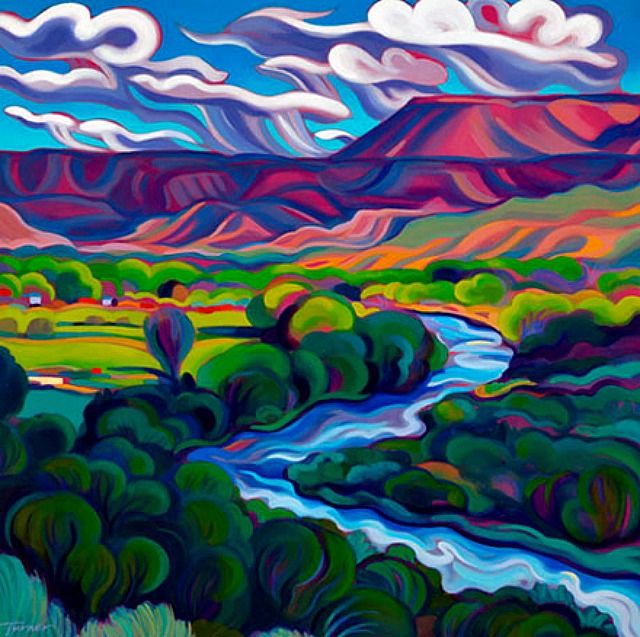 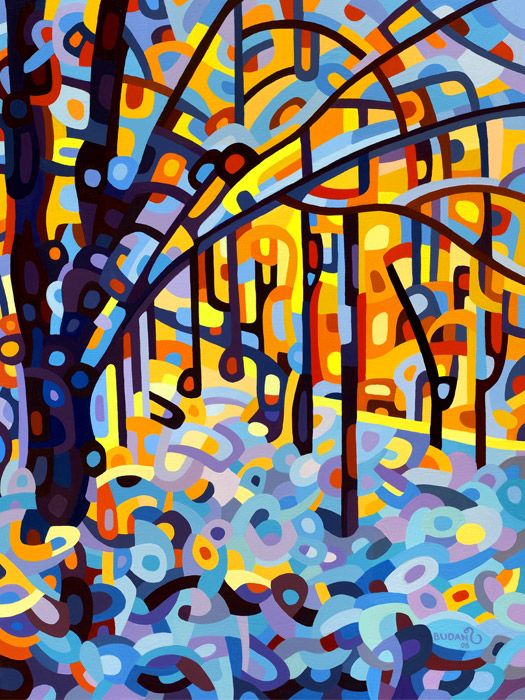 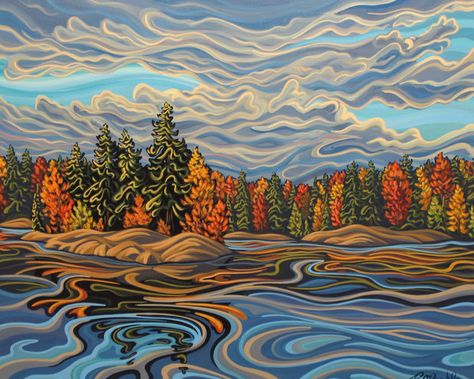 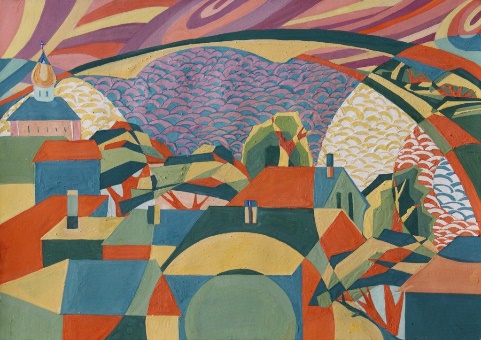 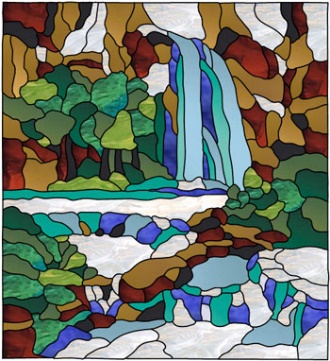 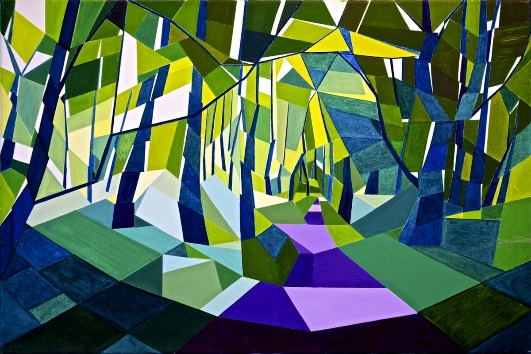 Цвет в декоративной стилизации пейзажа. 
В процессе творческой деятельности учащиеся должны овладеть цветовой грамотой, знать свойства определенных цветовых сочетаний и способы их взаимодействия в композиции; учитывать связь формы и цвета, закономерности построения гармоничных соотношений. 

Основные признаки цвета 
• Цветовой тон (качество хроматического цвета), 
• Насыщенность (степень наличия пигмента), 
• Светлота (напряженность цвета). 
При написании пейзажа возникает очень сложная и важная проблема – создание живописного единства картины, а также освещение воздушной среды в цветовых, тоновых, яркостных отношений. Для достижения живописного единства картины необходимо соблюдать основной метод работы, основанный на системе живописных отношений: 
• тоновое сравнение различных цветовых пятен, 
• цветовое сравнение между различными цветовыми пятнами, 
• яркостное сравнение. 
Практическая часть.Последовательность выполнения декоративного пейзажа в цвете:
• Определение линии горизонта. 
• Уточнение основных пропорций между элементами пейзажа с учетом 
законов линейной перспективы. 
• Определение освещенных мест и продолжение теней. 
• Уточнение композиционного центра, определение доминанты. 
• Прокладка основного цвета неба, земли и воды с учетом перспективы 
цвета. 
• Использование приема «вливание цвета в цвет» и «сухая кисть». 
• Прорисовывание отдельных деталей, обобщение и завершение работы. 
• Достижение колористического единства пейзажа. 

Стилизация в пейзаже может быть доведена до крайней условности; плоскостное декоративное изображение пейзажа строится на преобладании линий, цвет вводится как декоративное пятно, и богатство тонов невелико, использование объемов умело связывается с общей плоскостной трактовкой. Соединение всех этих приемов и создает стилизованно-декоративный характер пейзажа. 

Основная цель, которая ставится при выполнении декоративной композиции - это овладение процессом стилизации реальных природных форм в декоративные, в умении воплощать в художественных образах творческие задачи. 
     Просмотр работ учащихся.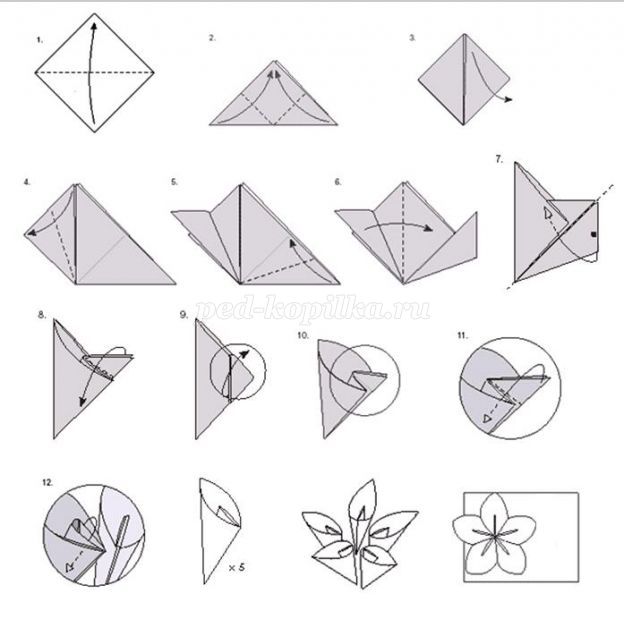 Законченные работы выставляем на «просмотр». Преподаватель побуждает обучающихся к анализу работ: «давайте выберем самые удачные работы», «почему вам понравились именно они», «какие выводы можно сделать», «Что можно было сделать по-другому».Выставление оценок. Оценки может выставлять как сам преподаватель, анализируя и оценивая работу учащихся на уроке, так и ученики сами оценивают свою работу.Уборка кабинета: Учащиеся убирают свои рабочие места.Преподаватель благодарит всех за работу на уроке и завершает урок.Литература:1. Минченков Я.Д. Воспоминания о передвижниках. "Художник РСФСР". Ленинград. 1965.2. А.А. Федоров-Давыдов. "И. И. Левитан. Жизнь и творчество". - М., 1960.3. Ф. Мальцева. Мастера русского пейзажа: Вторая половина XIX века.4. Богемская К.Г. Пейзаж. Страницы истории. М.: Галактика, 1992.5. Маслов Н.Я. Пленэр. М.: Просвещение. 1984.6. Шорохов Е.В. Композиция. М.: Просвещение 1986.